. sito: https://www.passaportonline.poliziadistato.it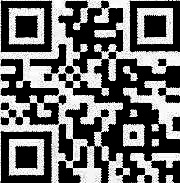 